АКТобщественной проверкипо обращениям жителей муниципалитета, на основании плана работы Общественной палаты г.о. Королев, в рамках проведения системного и комплексного общественного контроля,проведен контроль автоперевозчика «Домтрансавто» по пригородному маршруту №28 «Королев – Мытищи» в части адаптации автотранспортных средств для осуществления перевозок маломобильных групп населения.Сроки проведения общественной проверки: 25.11.2019 г.Основания для проведения общественной проверки: по обращениям граждан, план работы комиссииФорма общественного контроля: мониторингПредмет общественной проверки: адаптация автотранспортных средств для осуществления перевозок маломобильных групп населенияСостав группы общественного контроля:Члены комиссии «по ЖКХ, капитальному ремонту, контролю за качеством работы управляющих компаний, архитектуре, архитектурному облику городов, благоустройству территорий, дорожному хозяйству и транспорту» Общественной палаты г.о. Королев: 1. Белозерова Маргарита Нурлаяновна – и.о. председателя комиссии2. Якимова Варвара Владиславовна – член комиссии25 ноября сотрудники межведомственного взаимодействия по вопросам социальной защиты населения и здравоохранения Администрации города совместно с представителями Королевского управления соц.защиты населения и Общественной палаты города провели проверочное выездное мероприятие по пригородному маршруту №28 «Королев – Мытищи» автоперевозчик «Домтрансавто» в части адаптации автотранспортных средств для осуществления перевозок маломобильных групп населения.Из 13 рейсов по маршруту №28 только 2 рейса являются социальными. Комиссия проверила эти рейсы.По 5-му рейсу маршрута №28 следует низкопольный автобус. Автотранспортное средство 2017 г. выпуска. Оснащено аппарелью, свободной площадью внутри салона для посадки инвалидов-колясочников. Имеются специализированные знаки, кнопки вызова водителя. Водитель проинструктирован и ознакомлен с техникой действия при перевозке маломобильных групп населения. Нарушения: внутри салона не работает электронное табло с бегущей строкой, не все кнопки вызова водителя в исправном состоянии, нет информации о правилах оплаты проезда транспортными и бесконтактными картами, контактный телефон для обращения граждан в случае нарушений правил перевозки пассажиров отсутствует.Проверка 1 рейса маршрута №28 показала, что данное транспортное средство является автобусом малого класса с увеличенным количеством посадочных мест, но не приспособленное для перевозки маломобильных групп.В итоге, из 13 рейсов маршрута №28 ТОЛЬКО 1 рейс (пятый), с замечаниями, соответствует нормам действующего законодательства, регламентирующего перевозку пассажиров с ОВЗ.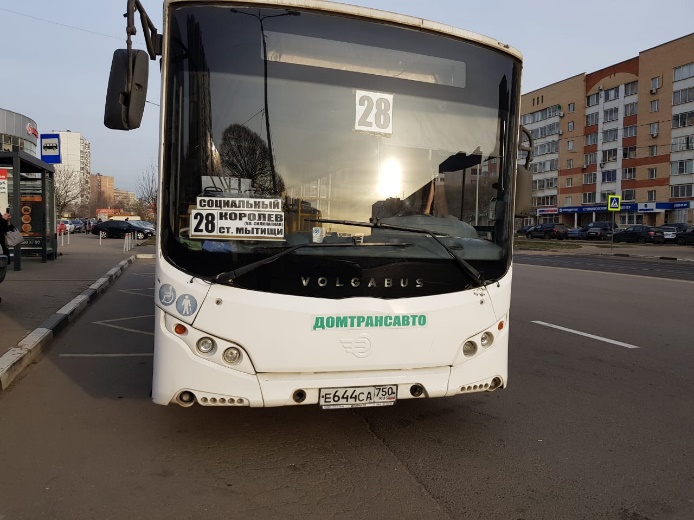 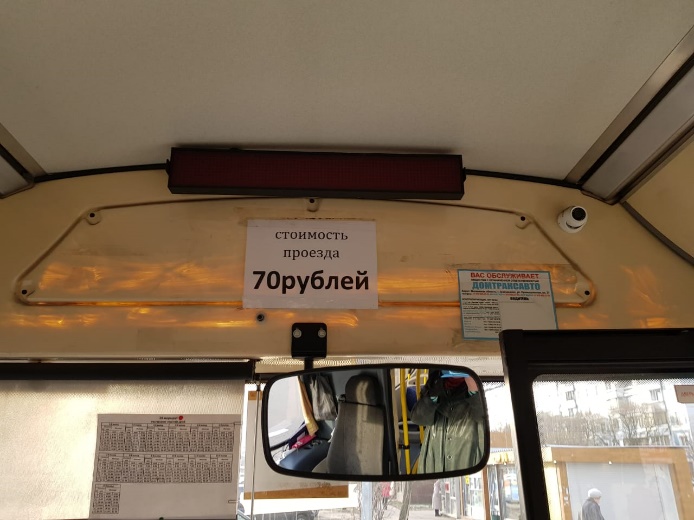 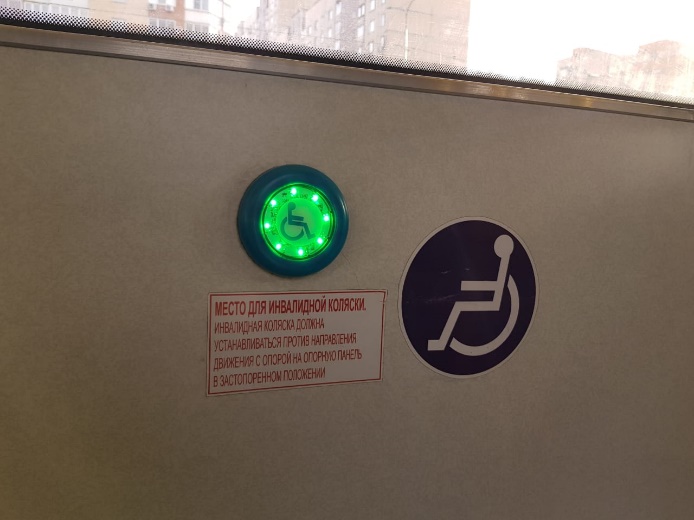 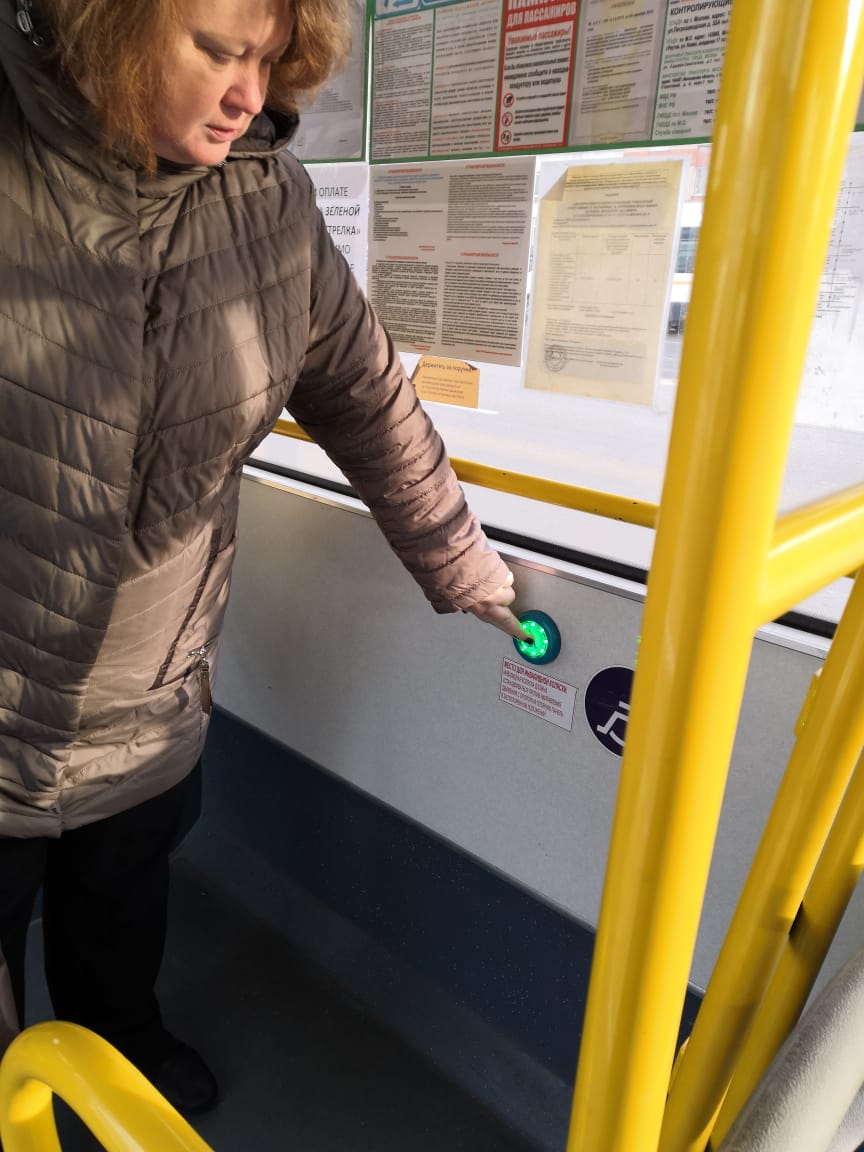 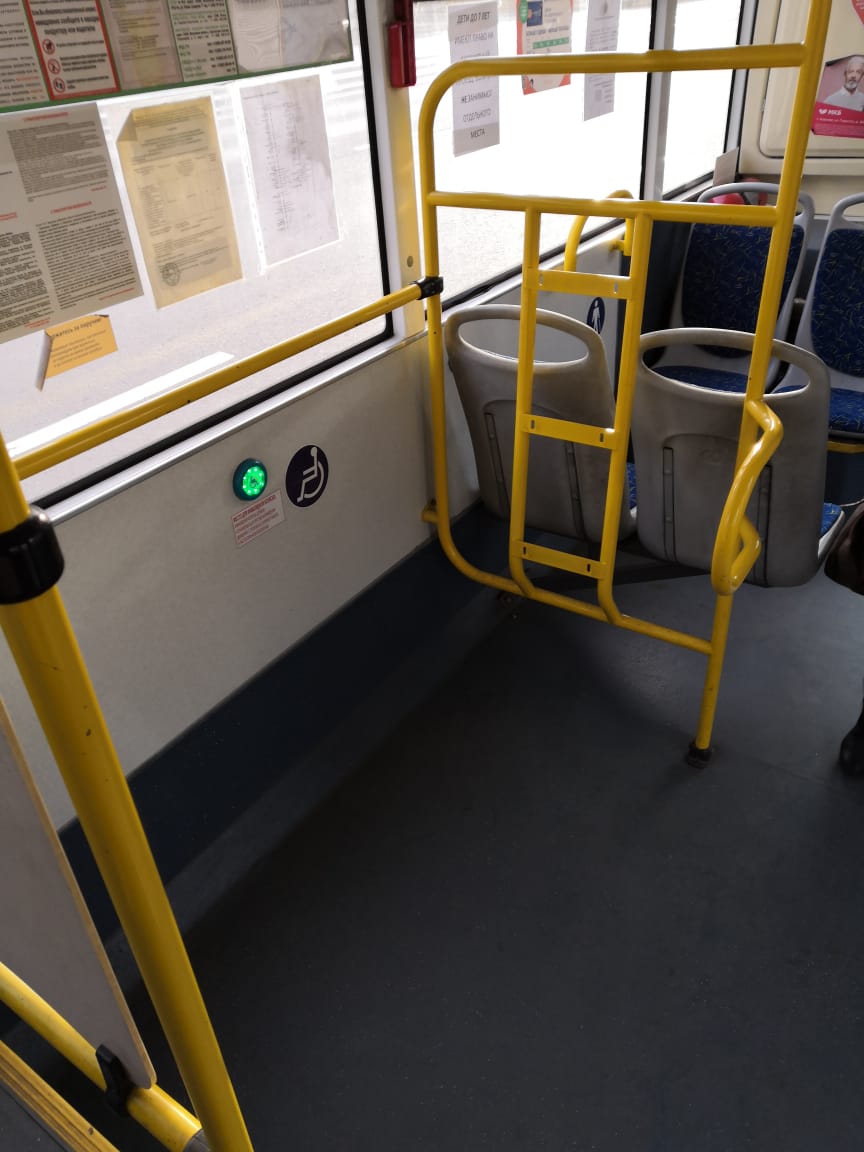 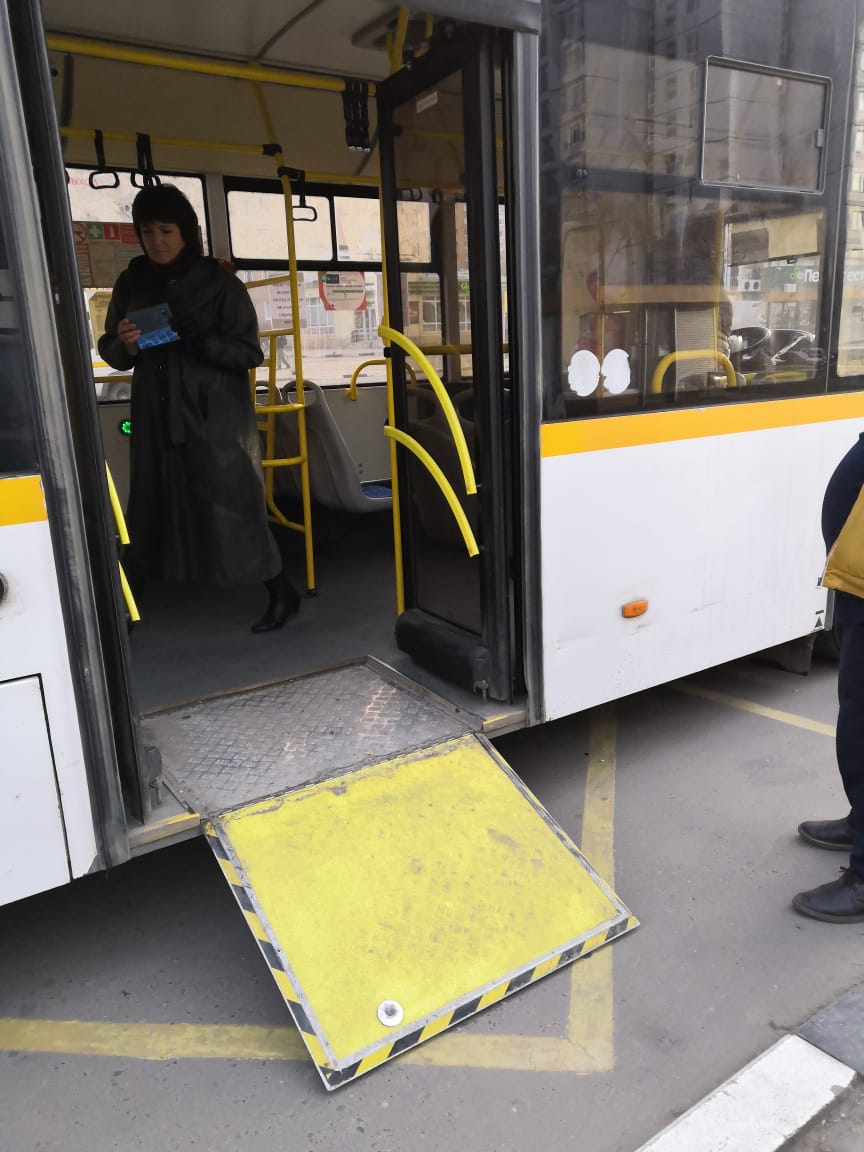 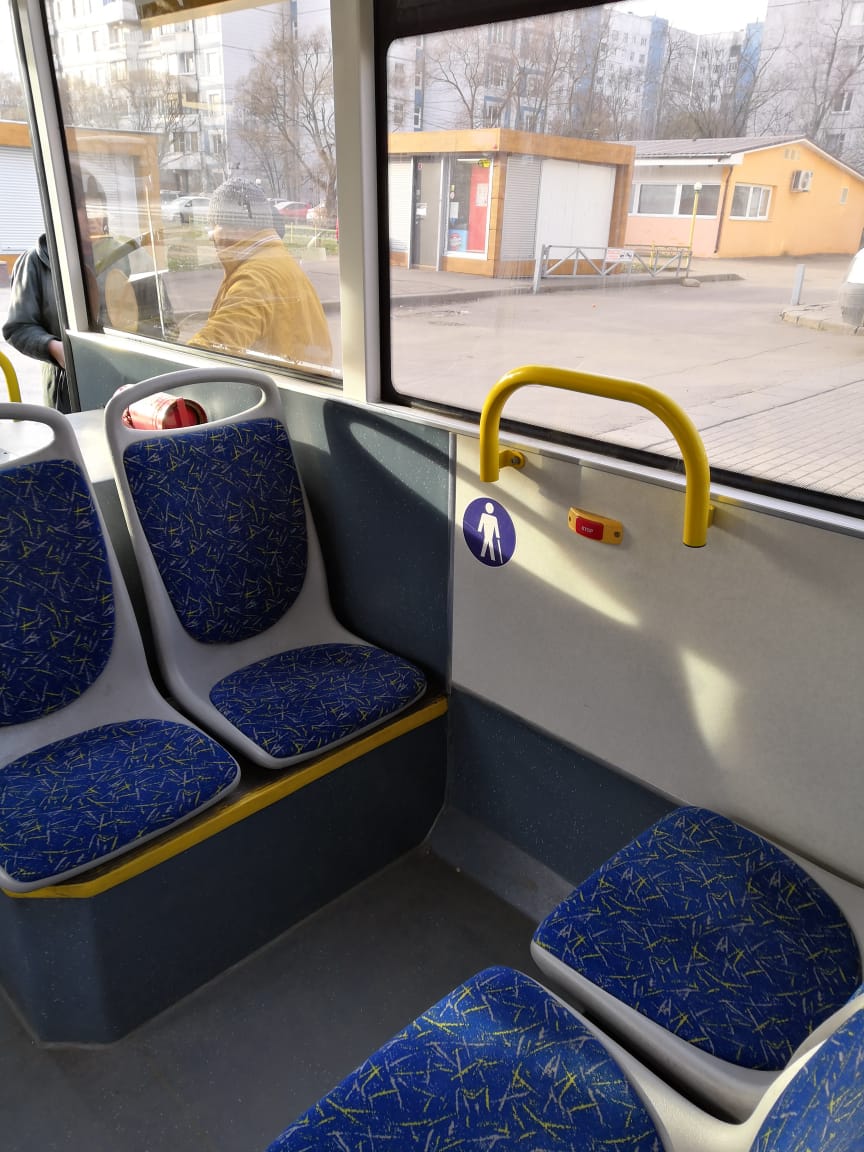 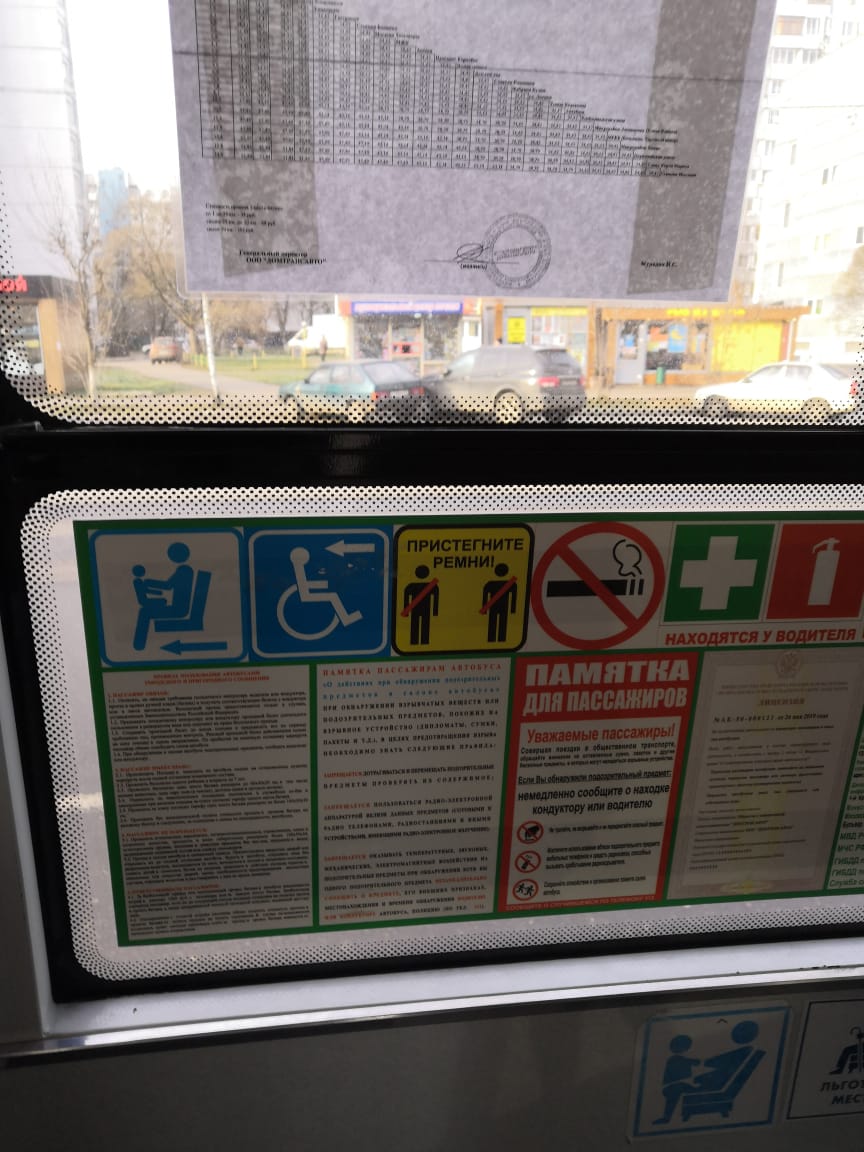 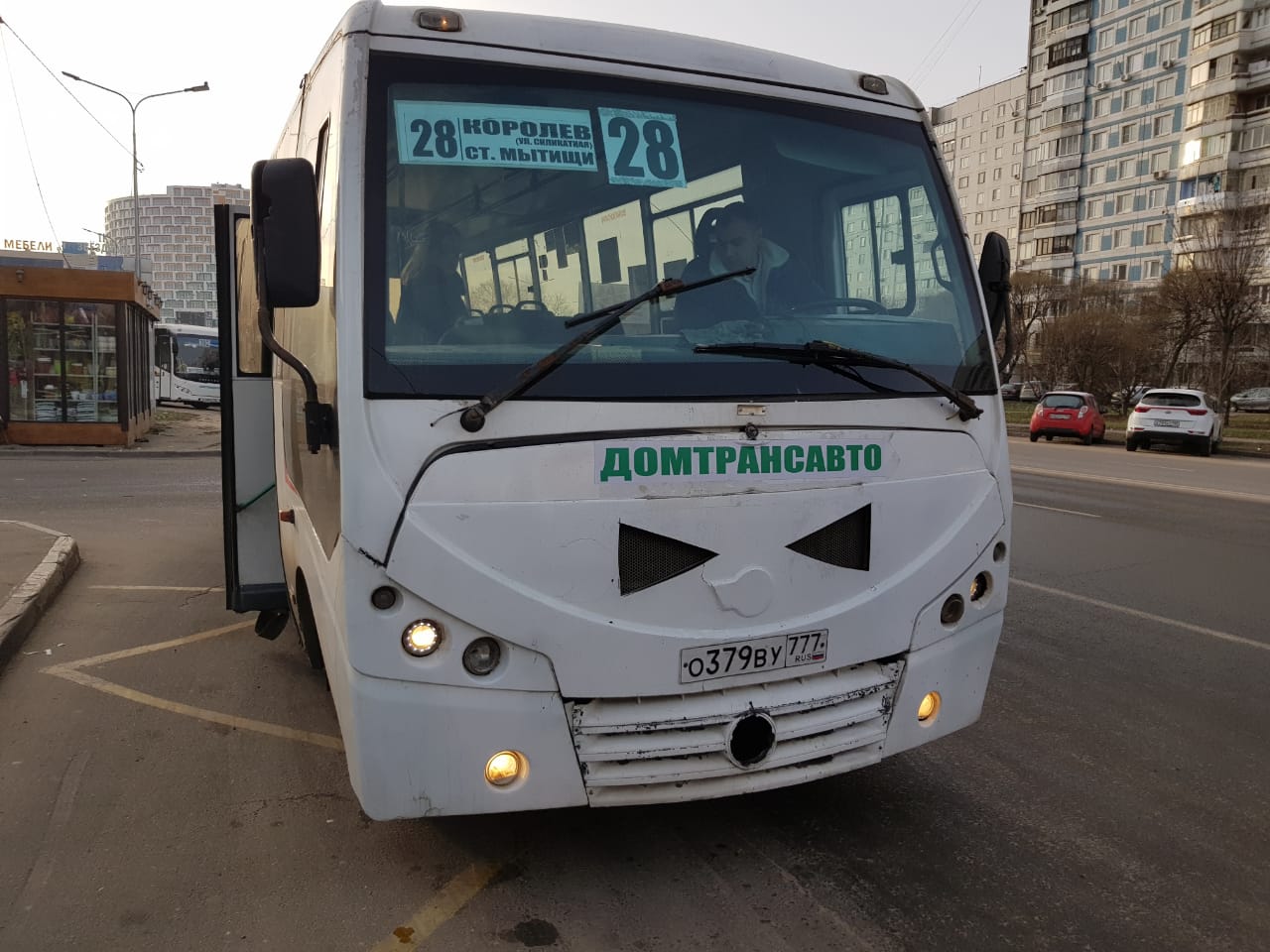 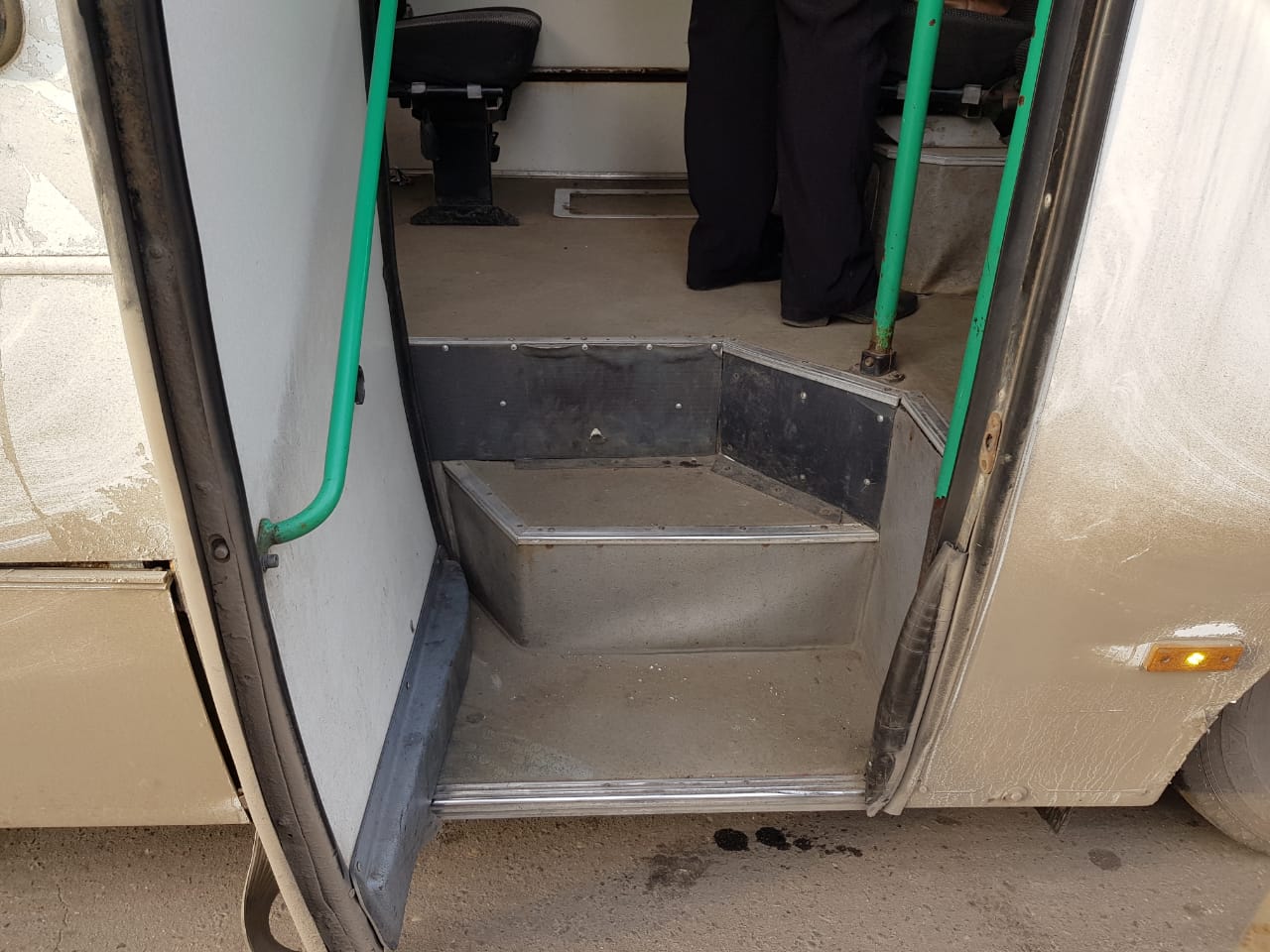 «УТВЕРЖДЕНО»Решением Совета Общественной палаты г.о. Королев Московской областиот 03.12.2019 протокол № 24И.о. председателя комиссии «по ЖКХ, капитальному ремонту, контролю за качеством работы управляющих компаний,  архитектуре, архитектурному облику городов, благоустройству территорий, дорожному хозяйству и транспорту»Общественной палаты г.о.Королев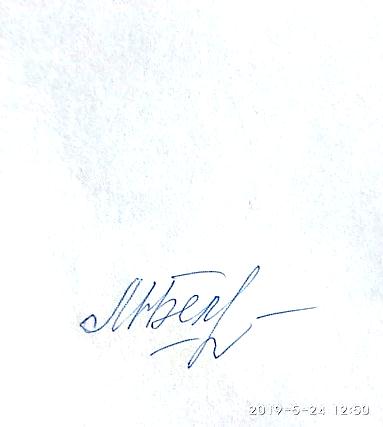 М.Н. Белозерова